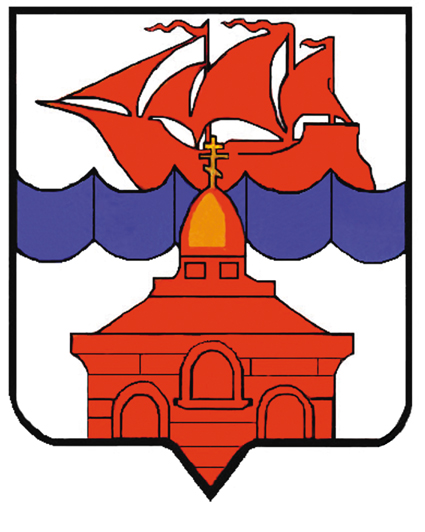 РОССИЙСКАЯ ФЕДЕРАЦИЯКРАСНОЯРСКИЙ КРАЙТАЙМЫРСКИЙ ДОЛГАНО-НЕНЕЦКИЙ МУНИЦИПАЛЬНЫЙ РАЙОНАДМИНИСТРАЦИЯ СЕЛЬСКОГО ПОСЕЛЕНИЯ ХАТАНГАПОСТАНОВЛЕНИЕ29.05.2013 г.                                                                                                                    № 064 - П                                                                                                                                                                         О внесении дополнений в Постановление администрации сельского поселения Хатанга от 19.04.2013 г. № 044-П «Об исполнении наказания в виде исправительных и обязательных работ на территории муниципального образования «Сельское поселение Хатанга»В целях обеспечения исполнения наказаний в виде исправительных и обязательных работ на территории муниципального образования «Сельское поселение Хатанга», руководствуясь ст. 25 Уголовно-исполнительного кодекса РФ, ст. 49, ст.50 гл.9 раздел 3, гл. 4 раздел 2 Уголовного кодекса РФ, в соответствии с п. 1 ст. 37  Устава сельского поселения Хатанга,ПОСТАНОВЛЯЮ:Внести в Постановление администрации сельского поселения Хатанга от 19.04.2013 г. № 044-П «Об исполнении наказания в виде исправительных и обязательных работ на территории муниципального образования «Сельское поселение Хатанга» (далее - Постановление) следующие дополнения:Пункт 1 Постановления изложить в следующей редакции:     «1. Установить на территории муниципального образования «Сельское поселение Хатанга» следующие виды обязательных работ:1.1. Уборка и очистка улиц, тротуаров, дворов от мусора, снега и льда.1.2 Погрузочно-разгрузочные работы.1.3. Подсобные работы.1.4. Уборка территории, уборка служебных помещений».1.2. Пункт 2 Постановления изложить в следующей редакции:«2. Определить следующие организации для отбывания наказания в виде  исправительных работ:            2.1. Открытое акционерное общество  «Полярная ГРЭ».            2.2. Муниципальное унитарное предприятие  «Хатанга-Энергия».            2.3. Муниципальное унитарное предприятие  «Жилищно-коммунальное хозяйство сельского поселения Хатанга».2.4. Закрытое акционерное общество «Хатангский морской торговый порт»».            1.3. Пункт 3 Постановления изложить в следующей редакции:      «3.  Определить следующие виды обязательных работ:  3.1. Открытое акционерное общество  «Полярная ГРЭ» (уборка и очистка улиц, тротуаров, дворов от мусора, снега и льда).3.2. Муниципальное унитарное предприятие  «Хатанга-Энергия» (уборка территории, уборка служебных помещений).3.3. Муниципальное унитарное предприятие  «Жилищно-коммунальное хозяйство сельского поселения Хатанга» (уборка и очистка улиц, тротуаров, дворов от мусора, снега и льда).3.4. Закрытое акционерное общество «Хатангский морской торговый порт» (погрузочно-разгрузочные работы, подсобные работы)».Настоящее Постановление вступает в силу со дня его подписания, подлежит обязательному официальному опубликованию и размещению на официальном сайте органов местного самоуправления сельского поселения Хатанга.Контроль за исполнением  настоящего Постановления оставляю за собой.И.о. Руководителя администрациисельского поселения Хатанга                                                                                 Е.А. Бондарев